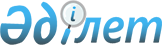 О видах социальной помощи оказываемым отдельным категориям нуждающихся граждан
					
			Утративший силу
			
			
		
					Решение Бейнеуского районного маслихата Мангистауской области от 24 июля 2012 года № 6/42. Зарегистрировано Департаментом юстиции Мангистауской области 21 августа 2012 года № 11-3-139.  Утратило силу решением Бейнеуского районного маслихата Мангистауской области от 25 ноября 2013 года № 18/120      Сноска. Утратило силу решением Бейнеуского районного маслихата Мангистауской области от 25 ноября 2013 года № 18/120      В соответствии с Бюджетным кодексом Республики Казахстан от 4 декабря 2008 года и Законами Республики Казахстан от 28 апреля 1995 года «О льготах и социальной защите участников, инвалидов Великой Отечественной войны и лиц, приравненных к ним», от 16 апреля 1997 года «О жилищных отношениях», от 23 января 2001 года «О местном государственном управлении и самоуправлении в Республике Казахстан», от 13 апреля 2005 года «О социальной защите инвалидов в Республике Казахстан» и решению Бейнеуского районного маслихата № 49/288 от 12 декабря 2011 «О районном бюджете на 2012-2014 годы» (зарегистрировано в Реестре государственной регистрации нормативных правовых актов 11-3-128) районный маслихат РЕШИЛ:



      1. Утвердить перечень, размеры и периодичность видов социальной помощи оказываемых отдельным категориям нуждающихся граждан по Бейнеускому району (далее – Помощь) согласно приложению к этому решению.



      2. Утвердить уполномоченным органом по выплате Помощи государственное учреждение «Бейнеуский районный отдел занятости и социальных программ» (Б. Омирбеков) (по согласованию).



      3. Жилищная помощь для получателей государственной социальной пособии по инвалидности, ежеквартальная социальная помощь, социальная помощь ко Дню Победы–9 Мая, социальная помощь к дню Конституции, социальная помощь к Международному дню инвалидов перечисляется на счета получателей по месту жительству в указанные сроки на основании списков полученных по запросу от Бейнеуского районного отделения  «Мангистауского областного филиала Республиканского Государственного казенного предприятия «Государственного центра по выплате пенсии Министерства труда и социальной защиты населения Республики Казахстан».



      4. Решение Бейнеуского районного маслихата № 32/193 от 30 ноября 2010 года «О упорядочении системы социальной помощи социально защищаемым категориям граждан» (зарегистрировано в Реестре государственной регистрации нормативных правовых актов 11-3-107, опубликованно в газете «Рауан» № 6 (1979) от 8 февраля 2011 года)  считать утратившим силу.



      5. Контроль за исполнением данного решения возложить на постоянную комиссию Бейнеуского районного маслихата по вопросам социальной защиты, законности и правопорядка (председатель комиссии Н. Хайруллаев).



      6. Настоящее решение вступает в силу со дня государственной регистрации в органах юстиции и вводится в действие по истечении десяти календарных дней после его дня первого официального опубликования.      Председатель сессии                     Н.Баймуханов      Секретарь районного

      маслихата                               А. Улукбанов      «СОГЛАСОВАНО»      Начальник государственного учреждения

      «Бейнеуский  районный отдел занятости

      и социальных программ»

      Б. Омирбеков

      24 июля 2012 года      Заместитель начальника государственного

      учреждения «Бейнеуский  районный отдел

      экономики и финансов»

      Б. Азирханов

      24 июля 2012 года

Приложение к решению

Бейнеуского районного маслихата

от 24 июля 2012 года № 6/42 Перечень, размеры и периодичность социальной помощи оказываемых отдельным категориям нуждающихся граждан по Бейнеускому району      Сноска. Приложение в редакции решения Бейнеуского районного маслихата от 10.12.2012 № 10/63 (вводится в действие с 01.01.2012); 

СПРАВКА – ОБОСНОВАНИЕ на решение Бейнеуского районного маслихата от 24 июля 2012 года № 6/42 «О видах социальной помощи оказываемым отдельным категориям нуждающихся граждан»      Секретарь районного

      маслихата                               А Улыкбанов
					© 2012. РГП на ПХВ «Институт законодательства и правовой информации Республики Казахстан» Министерства юстиции Республики Казахстан
				Код бюд-жет-ной прог рам-мы
Виды социальной помощи
Категории граждан получателей социальной помощи
Размеры соци-аль- ной помо-щи
Пери-одич ность и сроки выплаты
010Социальная помощь для материального обеспечения детей-инва-лидов, обучающихся и воспитываю-щихся на домуДети инвалиды обучающихся и воспитывающихся на дому5 месяч-ный расчетный показательЕжеме-сячно006Жилищная помощьПолучатели государственной социальной пособии по инвалидности1 месяч-ный расчетный показательЕжеме-сячно006Жилищная помощьМалообеспеченные семьи (граждане) согласно Правил  оказания  жилищной помощиПо необходимос-тиЕжеме-сячно007Ежеквартальная социальная помощьПолучатели государственной социальной пособии по инвалидности1,5 месяч-ный расчетный показательЕжекварталь-но007Ежеквартальная социальная помощьПолучатели государственной социальной пособии по утери кормильца1,5 месяч-ный расчетный показательЕжекварталь-но004Социальная помощь специалис- там социальной сферы, проживающим в сельской местности, по приобрете- нию топливаВ учреждениях образования;в соответствии с перечнем должностей педагогических работников и приравненных к ним лиц и библиотекары утвержденный постановлением Правительства Республики Казахстан от 30 января 2008 года № 77 «Об утверждении Типовых штатов работников государственных организаций образования и перечня должностей педагогических работников и приравненных к ним лиц».В учреждениях здравоохранения;- врачи, провизоры и люди занимающие врачебной деятельностью без высшего медицинского образования.- средний медицинский и фармацевтический  персонал  несмотря на название службы.- руководители учреждений здравоохранения  включая активных организации и их заместителей.- педагоги и воспитатели работающие в учреждениях здравоохранения и имеющие соответствующие образованияВ учреждениях культуры;- директор, заместитель директора, художественный  руководитель, инженер, хранитель фонда,  архитектор, директор, хормейстер, балетмейстер, режиссер, заведующие отделов и секторов по основной работе главные специалисты заведующие бюро, лаборатории, мастерских, цехов, передвижных выставок, секции, кабинетов, главный администратор, библиотекари, методисты, экскурсоводы, лекторы.В учреждениях социальной защиты населения;- заведующие, работники отделении центров по социальной защите;-государственные и гражданские служащие государственных учреждений «Бейнеуский районный отдел занятости и социальных программ» и «Бейнеу жұмыспен қамту орталығы»;В учреждениях ветеринарии: 

- директор, главный ветеринарный врач, ветеринарный врач, ветеринарный-техник, ветеринарный - санитар, эксперт, специалист по надзору за скотомогильниками. 12,1 тыс. тенгеЕжегодно007Единовременная социальная помощь выдаваемая по заявлению гражданПомощь назначаются малообеспеченным семьям и остро нуждающимся гражданам по заявлению не чаще один раз в календарный  год в случаях;- при смерти одного из членов семьи- тяжелого заболевания, заболевания требующего операции, лечения требующего выезда из границ области- при пожаре связанным причиняющие материального ущерба семьи- в других несчастных ситуациях в семьи и личной жизни гражданина по решению участковой комиссии по назначению адресной социальной помощи.Мало- обес- печен ным семьям  10 (деся-ть) месяч-ный расчетный показатель, остро нуждающимся гражданам  24 (двад-цать четы- ре) месяч-ный расчетный показательПо необходимос-ти007Социальная помощь ко Дню Победы–  9 Мая Участники и инвалиды Великой Отечественной войны100,0 тыс. тенгеЕжегодно007Социальная помощь ко Дню Победы–  9 Мая Лица, приравненные по льготам и гарантиям к инвалидам Великой Отечественной войны60,0 тыс. тенгеЕжегодно007Социальная помощь ко Дню Победы–  9 Мая Лица, приравненные по льготам и гарантиям к участникам Великой Отечественной войны50,0 тыс. тенгеЕжегодно007Социальная помощь ко Дню Победы–  9 Мая Вдовы, не вступившие в повторный брак участников и инвалидов Великой Отечественной войны40,0 тыс. тенгеЕжегодно007Социальная помощь ко Дню Победы–  9 Мая Лица, награжденные орденами и медалями бывшего Союза ССР за самоотверженный труд и безупречную воинскую службу в тылу в годы Великой Отечественной войны и лица, проработавшие (прослужившие) не менее шести месяцев с 22 июня 1941 года по 9 мая 1945 года и не награжденные орденами и медалями бывшего Союза ССР за самоотверженный труд и безупречную воинскую службу в тылу в годы Великой Отечественной войны10,0 тыс. тенгеЕжегодно007Социальная помощь ко Дню Победы–  9 Мая Другие категории лиц, приравненных по льготам и гарантиям к участникам войны, лица из числа участников ликвидации последствий катастрофы на Чернобыльской АЭС в 1988-1989 годах 20,0 тыс. тенгеЕжегодно007Социальная помощь ко Дню КонституцииПолучатели пособии по потери кормильца2 месяч-ный расчетный показательЕжегодно007Социальная помощь к Международ-ному дню инвалидовИнвалиды всех групп и дети инвалиды 2 месяч-ный расчетный показательЕжегодно (октябрь)007Социальная помощь к Международ-ному дню пожилых людейОдиноко проживающие пенсионеры свыше 70 лет2 месяч-ный расчетный показательЕжегодно (октябрь)007Социальная помощь на оплату обучения в высшем учебном заведенииСтуденты относящие социально уязвимым слоям населения обучающие по гранту акима областиПлата за обуче-ние и ежеме-сячная стипендияПлата за обуче-ние – ежегодно, стипендия – ежеме-сячно№
Перечень сведений, которые должны быть отражены
Информация государственного органа
1Государственный орган, представивший нормативный правовой актМаслихат Бейнеуского района 2Основание принятия нормативного правового акта (компетенция государственного органа) со ссылкой на соответствующую норму нормативного правового актаЗаконы  Республики Казахстан от 28 апреля 1995 года № 2247 «О льготах и социальной защите участников, инвалидов Великой Отечественной войны и лиц, приравненных к ним» статья 20, от 16 апреля 1997 года № 94 «О жилищных отношениях» статья 97, от 23 января 2001 года № 148 «О местном государственном управлении и самоуправлении в Республике Казахстан» статья 6, от 13 апреля 2005 года «О социальной защите инвалидов в Республике Казахстан» статья 163Обоснование необходимости принятия нормативного правового акта (конкретные цели, мотивы и в связи с чем принят акт) С целью поддержки малообеспеченных семьей (граждан).4Сведения о ранее принятых нормативных правовых актах по данному вопросу и  подготовке предложений об их изменении  и дополнений или признании утратившими силу в связи с принятием нормативного правового актаРанее не принято5Сведения о ранее принятых нормативных правовых актах по данному вопросу, в государственной регистрации которых было отказано или возвращено без проведения юридической экспертизы с указанием реквизитов актов об их отмене  Нет сведений6Предусматривает ли данный нормативный правовой акт увеличение расходов или сокращение поступлений республиканского или местного бюджетовПредусматривает увеличение расходов местного бюджета7Сведения о согласовании нормативного правового акта с заинтересованными государственными органамиСогласовано с начальником государственного учреждения «Отдел занятости и социальных программ» Бейнеуского района, заместителем начальника государственного учреждения "Отдел экономики и финансов» Бейнеуского района. 8Сведения об опубликовании в средствах массовой информации, включая интернет-ресурсы, проектов нормативных правовых  актов, затрагивающих интересы субъектов частного предпринимательстваОпубликовано в сайте Акимата Мангистауской области http://www.mangystau.kz/9Список аккредитованных объединений предпринимателей, не представивших экспертные заключения ( для актов, касающихся интересов субъектов частного  предпринимательства)Нет сведений